                                                                				     		registered charity number 1151541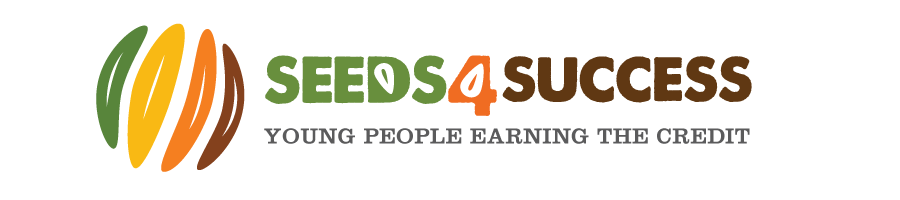 COVID-19 Health Questionnaire and updated parental consent form – updated July 2021Young Person Personal DetailsPrimary Emergency Contact DetailsHealth QuestionnaireConsent & Declaration:In signing this document, I declare that:I am satisfied that Seeds4Success have informed me of their revised procedures and have taken all reasonable steps to reduce the risk of and spread of COVID-19 infection during face to face activities and transport provisionMy child nor anyone living in our household has displayed symptoms of COVID-19 in the past 10 days.I understand and accept that my child will be required to adhere to social distancing and personal hygiene practises whilst engaging with Seeds4Success sessions.I will inform Seeds4Success immediately if my child or a member of my household displays symptoms of COVID-19 or a member of my household receives a positive COVID-19 swab test result within 10 days of my child attending a face to face session with Seeds4Success.My child has not been told to self-isolate within the past 10 daysI understand and accept that my child will be required to bring a face covering to all face to face sessions run by Seeds4Success and they will be required to wear a facemask when accessing any building used or transport provided by the charity. Exemptions can be discussed with the charity director.I appreciate that it is not possible to consider every possible complication of COVID-19 however I have had the opportunity to ask questions about procedures and practises adopted by Seeds4SuccessI will notify Seeds4Success of any changes in my child’s circumstances e.g. they are required to self-isolate or they have a positive test result, as soon as possibleSignature of Parent/Guardian/Carer	_____________________________________________________________
Print name:_________________________________________________	Date: ________________________________Declaration: PARTICIPANT (All)I, as a participant in the stated activity, agree to abide by the rules and act upon the instructions of staff.Signature of Participant_____________________________________________________________Print name:__________________________________________________	Date: ________________________________	First Name:Surname:Date of Birth:Telephone Number:Address:NameRelationship to Young PersonTel. noEmail Address -if different from YPHave you had any close contact with or cared for anyone diagnosed with COVID-19 within the last 10 days?YESNOHave you been diagnosed with COVID-19 or had a positive COVID 19 swab test within the last 10 days?YESNOHave you been in close contact with anyone who has travelled or returned from abroad in the last 10 days?YESNOHave you been unwell and experienced Covid 19 symptoms (eg. a cold, sore throat, high temperature (37.8°C), loss of taste or smell or had difficulty breathing) in the last 10 days?YESNOHas anyone in your household displayed any of the symptoms indicated above in the last 10 days?YESNOAre you or any member of your household classed a clinically vulnerable?YESNOAre you or any member of your household classed as clinically extremely vulnerable? YESNOAre you or any member of your household currently self-isolating?YESNOAre you regularly (twice weekly) self-testing for Covid 19?YESNODo you have a health condition or disability that means you are exempt from wearing a face covering? – if ‘yes’ please discuss this with Jaki as we may need to make some adjustments to sessions to be able to include youYESNO